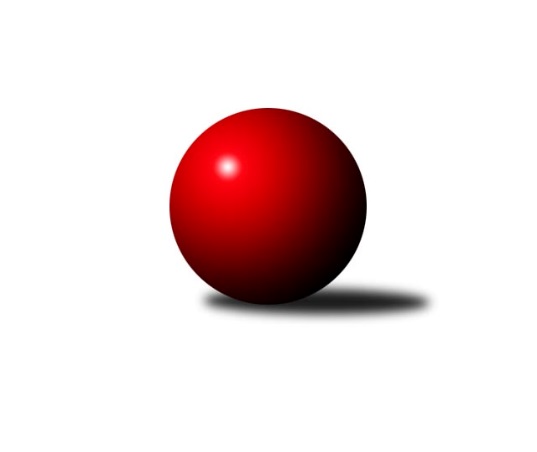 Č.14Ročník 2009/2010	19.2.2010Nejlepšího výkonu v tomto kole: 1706 dosáhlo družstvo: TJ Zubří˝A˝Okresní přebor Nový Jičín 2009/2010Výsledky 14. kolaSouhrnný přehled výsledků:KK Lipník nad Bečvou˝C˝	- Kelč˝A˝	6:4	1541:1515		17.2.TJ Zubří˝A˝	- TJ Nový Jičín˝B˝	10:0	1706:1419		18.2.TJ Sokol Sedlnice ˝B˝	- TJ Sokol Sedlnice˝C˝	4:6	1646:1651		18.2.TJ Spartak Bílovec˝B˝	- KK Hranice˝B˝	6:4	1568:1506		18.2.Kelč˝B˝	- TJ Frenštát p.R. ˝B˝	6:4	1553:1586		19.2.TJ Zubří˝A˝	- KK Hranice˝B˝	8:2	1747:1664		15.2.Tabulka družstev:	1.	TJ Zubří˝A˝	14	13	0	1	114 : 26 	 	 1639	26	2.	TJ Sokol Sedlnice ˝B˝	14	10	0	4	89 : 51 	 	 1595	20	3.	Kelč˝A˝	14	9	0	5	86 : 54 	 	 1608	18	4.	KK Lipník nad Bečvou˝C˝	14	9	0	5	82 : 58 	 	 1534	18	5.	TJ Spartak Bílovec˝B˝	14	9	0	5	78 : 62 	 	 1604	18	6.	TJ Sokol Sedlnice˝C˝	14	7	0	7	66 : 74 	 	 1531	14	7.	KK Hranice˝B˝	14	6	0	8	66 : 74 	 	 1585	12	8.	TJ Frenštát p.R. ˝B˝	14	3	0	11	52 : 88 	 	 1493	6	9.	TJ Nový Jičín˝B˝	14	3	0	11	40 : 100 	 	 1416	6	10.	Kelč˝B˝	14	1	0	13	27 : 113 	 	 1433	2Podrobné výsledky kola:	 KK Lipník nad Bečvou˝C˝	1541	6:4	1515	Kelč˝A˝	Miroslav Ondrouch	 	 237 	 183 		420 	 2:0 	 398 	 	202 	 196		Antonín Plesník	Ladislav Mandák	 	 155 	 169 		324 	 0:2 	 376 	 	180 	 196		Jiří Janošek	Ivana Vaculíková	 	 173 	 185 		358 	 0:2 	 409 	 	196 	 213		Petr Tomášek	Jaroslav  Koppa	 	 213 	 226 		439 	 2:0 	 332 	 	170 	 162		Josef Chvatíkrozhodčí: Nejlepší výkon utkání: 439 - Jaroslav  Koppa	 TJ Zubří˝A˝	1706	10:0	1419	TJ Nový Jičín˝B˝	Lubomír Krupa	 	 210 	 239 		449 	 2:0 	 341 	 	183 	 158		Michal Kroupa	Radim Krupa	 	 220 	 198 		418 	 2:0 	 335 	 	194 	 141		Aleš Stehlík	Ota Adámek	 	 203 	 204 		407 	 2:0 	 336 	 	168 	 168		Ludmila Galiová	Jiří Křenek	 	 210 	 222 		432 	 2:0 	 407 	 	195 	 212		Ján Pelikánrozhodčí: Nejlepší výkon utkání: 449 - Lubomír Krupa	 TJ Sokol Sedlnice ˝B˝	1646	4:6	1651	TJ Sokol Sedlnice˝C˝	Adam Chvostek	 	 197 	 196 		393 	 0:2 	 403 	 	191 	 212		Michaela Tobolová	Petr Sobotík	 	 217 	 187 		404 	 2:0 	 382 	 	192 	 190		Jan Schwarzer	Jaroslav Tobola	 	 213 	 210 		423 	 2:0 	 420 	 	212 	 208		Renáta Janyšková	Jiří Chvostek	 	 209 	 217 		426 	 0:2 	 446 	 	206 	 240		Radek Mikulskýrozhodčí: Nejlepší výkon utkání: 446 - Radek Mikulský	 TJ Spartak Bílovec˝B˝	1568	6:4	1506	KK Hranice˝B˝	Emil Rubáč	 	 177 	 198 		375 	 0:2 	 403 	 	187 	 216		Josef Schwarz	Antonín Fabík	 	 213 	 184 		397 	 2:0 	 346 	 	173 	 173		Jaroslav Ledvina	Pavel Šmydke	 	 183 	 201 		384 	 0:2 	 387 	 	184 	 203		Jan Lenhart	Jiří Sequens	 	 204 	 208 		412 	 2:0 	 370 	 	195 	 175		Antonín Uhýrekrozhodčí: Nejlepší výkon utkání: 412 - Jiří Sequens	 Kelč˝B˝	1553	6:4	1586	TJ Frenštát p.R. ˝B˝	Tomáš Rychtár	 	 175 	 221 		396 	 2:0 	 389 	 	185 	 204		Vladimír Vojkůvka	Tomaš Vybíral	 	 209 	 202 		411 	 2:0 	 364 	 	199 	 165		Jiří Veselý	Martin Jarábek	 	 151 	 166 		317 	 0:2 	 416 	 	186 	 230		Zdeněk Bordovský	Jan Mlčák	 	 203 	 226 		429 	 2:0 	 417 	 	219 	 198		Tomáš Binekrozhodčí: Nejlepší výkon utkání: 429 - Jan Mlčák	 TJ Zubří˝A˝	1747	8:2	1664	KK Hranice˝B˝	Lubomír Krupa	 	 228 	 205 		433 	 2:0 	 394 	 	209 	 185		Jan Lenhart	Radim Krupa	 	 218 	 222 		440 	 2:0 	 415 	 	205 	 210		Josef Schwarz	Ota Adámek	 	 204 	 245 		449 	 2:0 	 424 	 	215 	 209		Anna Ledvinová	Jiří Křenek	 	 205 	 220 		425 	 0:2 	 431 	 	223 	 208		Antonín Uhýrekrozhodčí: Nejlepší výkon utkání: 449 - Ota AdámekPořadí jednotlivců:	jméno hráče	družstvo	celkem	plné	dorážka	chyby	poměr kuž.	Maximum	1.	Radim Krupa 	TJ Zubří˝A˝	429.44	295.2	134.3	3.7	6/7	(471)	2.	Ota Adámek 	TJ Zubří˝A˝	425.90	287.1	138.8	4.0	6/7	(449)	3.	Antonín Plesník 	Kelč˝A˝	417.08	289.6	127.5	5.5	7/7	(449)	4.	Josef Gassmann 	Kelč˝A˝	413.69	287.4	126.3	6.3	6/7	(457)	5.	Miroslav Pavelka 	Kelč˝A˝	413.68	279.4	134.3	3.8	5/7	(427)	6.	Anna Ledvinová 	KK Hranice˝B˝	411.79	279.9	131.9	4.1	7/8	(467)	7.	Jiří Sequens 	TJ Spartak Bílovec˝B˝	411.65	289.2	122.5	4.9	6/6	(461)	8.	Jaroslav Chvostek 	TJ Sokol Sedlnice ˝B˝	410.07	285.9	124.2	5.9	6/6	(452)	9.	Miroslav Ondrouch 	KK Lipník nad Bečvou˝C˝	408.77	275.6	133.1	3.6	7/7	(441)	10.	Lubomír Krupa 	TJ Zubří˝A˝	407.45	284.5	123.0	6.7	7/7	(449)	11.	Antonín Fabík 	TJ Spartak Bílovec˝B˝	405.69	284.8	120.9	7.0	6/6	(430)	12.	Rostislav Klazar 	TJ Spartak Bílovec˝B˝	404.77	277.5	127.3	4.0	5/6	(423)	13.	Jaroslav Tobola 	TJ Sokol Sedlnice ˝B˝	403.10	273.6	129.5	7.2	5/6	(437)	14.	Josef Schwarz 	KK Hranice˝B˝	401.48	285.9	115.6	7.8	7/8	(432)	15.	Vladimír Vojkůvka 	TJ Frenštát p.R. ˝B˝	398.72	276.1	122.6	7.4	5/7	(423)	16.	Adam Chvostek 	TJ Sokol Sedlnice ˝B˝	397.63	275.0	122.6	7.4	5/6	(439)	17.	Antonín Uhýrek 	KK Hranice˝B˝	396.46	283.5	113.0	8.0	8/8	(431)	18.	Miloš Šrot 	TJ Spartak Bílovec˝B˝	395.30	277.3	118.0	6.9	5/6	(418)	19.	Ondřej Malich 	TJ Sokol Sedlnice˝C˝	393.85	273.6	120.3	6.4	5/6	(442)	20.	Jaroslav  Koppa 	KK Lipník nad Bečvou˝C˝	392.73	273.1	119.6	7.7	7/7	(439)	21.	Ivana Vaculíková 	KK Lipník nad Bečvou˝C˝	391.31	265.3	126.0	6.3	6/7	(431)	22.	Renáta Janyšková 	TJ Sokol Sedlnice˝C˝	391.25	266.2	125.1	5.4	5/6	(420)	23.	Jiří Janošek 	Kelč˝A˝	390.52	276.0	114.5	9.2	5/7	(416)	24.	Jaroslav Pavlát 	TJ Zubří˝A˝	389.90	269.5	120.4	7.4	5/7	(442)	25.	Radek Mikulský 	TJ Sokol Sedlnice˝C˝	387.17	267.3	119.8	9.2	4/6	(446)	26.	Jan Lenhart 	KK Hranice˝B˝	387.14	277.2	109.9	9.6	7/8	(430)	27.	Michaela Tobolová 	TJ Sokol Sedlnice˝C˝	384.13	274.0	110.2	9.0	4/6	(421)	28.	Tomáš Rychtár 	Kelč˝B˝	382.84	272.3	110.5	8.9	7/7	(403)	29.	Ján Pelikán 	TJ Nový Jičín˝B˝	382.24	267.6	114.7	10.7	6/7	(407)	30.	Petr Tomášek 	Kelč˝A˝	381.88	279.2	102.7	10.1	5/7	(415)	31.	Jan Schwarzer 	TJ Sokol Sedlnice˝C˝	380.21	266.6	113.6	8.3	4/6	(397)	32.	Miroslav  Makový 	TJ Frenštát p.R. ˝B˝	377.42	264.4	113.0	8.1	6/7	(434)	33.	Jiří Veselý 	TJ Frenštát p.R. ˝B˝	371.51	266.5	105.1	11.7	7/7	(420)	34.	Jan Mlčák 	Kelč˝B˝	365.17	264.1	101.1	13.5	7/7	(429)	35.	Ivan Bilenný 	TJ Sokol Sedlnice˝C˝	364.13	255.1	109.0	10.3	4/6	(388)	36.	Tomaš Vybíral 	Kelč˝B˝	363.48	259.7	103.8	13.7	6/7	(411)	37.	Ludmila Galiová 	TJ Nový Jičín˝B˝	350.74	255.9	94.9	13.8	7/7	(409)	38.	Ladislav Mandák 	KK Lipník nad Bečvou˝C˝	350.55	254.4	96.2	13.6	7/7	(383)		Dalibor Zboran 	TJ Nový Jičín˝B˝	443.00	293.0	150.0	6.0	1/7	(443)		Martin Juřica 	TJ Sokol Sedlnice ˝B˝	436.00	270.0	166.0	3.0	1/6	(436)		Stanislav Chvostek 	TJ Sokol Sedlnice˝C˝	430.00	291.0	139.0	5.0	1/6	(430)		Vladimír Štacha 	TJ Spartak Bílovec˝B˝	422.00	291.0	131.0	3.0	1/6	(422)		František Opravil 	KK Hranice˝B˝	409.75	272.0	137.8	4.3	2/8	(439)		Petr Sobotík 	TJ Sokol Sedlnice ˝B˝	403.62	283.1	120.5	9.7	3/6	(437)		Václav Adámek 	TJ Zubří˝A˝	403.00	289.0	114.0	5.0	1/7	(403)		Jiří Chvostek 	TJ Sokol Sedlnice ˝B˝	401.44	276.5	124.9	6.6	3/6	(426)		Karel Šnajdárek 	TJ Spartak Bílovec˝B˝	400.00	275.0	125.0	6.0	1/6	(400)		Jiří Křenek 	TJ Zubří˝A˝	396.00	281.9	114.1	8.3	3/7	(432)		Jiří Ondřej 	TJ Zubří˝A˝	396.00	287.0	109.0	10.0	1/7	(396)		Tomáš Binek 	TJ Frenštát p.R. ˝B˝	394.50	265.5	129.0	9.0	2/7	(417)		Zdeněk Bordovský 	TJ Frenštát p.R. ˝B˝	393.58	280.8	112.8	7.7	3/7	(420)		Břetislav Mrkvica 	TJ Sokol Sedlnice ˝B˝	393.50	284.0	109.5	7.0	2/6	(407)		Jan  Krupa ml. 	TJ Zubří˝A˝	392.00	270.0	122.0	6.5	2/7	(416)		Milan Binar 	TJ Spartak Bílovec˝B˝	388.00	275.0	113.0	6.0	1/6	(388)		Jaroslav Ledvina 	KK Hranice˝B˝	387.30	274.1	113.2	9.2	5/8	(427)		Pavel Šmydke 	TJ Spartak Bílovec˝B˝	384.00	272.0	112.0	4.0	1/6	(384)		Cyril Plešek 	TJ Nový Jičín˝B˝	383.92	269.1	114.8	6.9	4/7	(396)		Lukáš Koliba 	TJ Sokol Sedlnice ˝B˝	383.67	280.7	103.0	12.7	3/6	(413)		Emil Rubáč 	TJ Spartak Bílovec˝B˝	379.50	266.0	113.5	8.5	2/6	(384)		Otakar  Binek 	TJ Frenštát p.R. ˝B˝	379.08	270.2	108.9	8.8	4/7	(396)		Jiří Hradil 	TJ Nový Jičín˝B˝	379.00	281.0	98.0	14.0	1/7	(379)		Zdeněk Rek 	KK Hranice˝B˝	377.00	282.0	95.0	11.0	1/8	(377)		Jakub Telařík 	TJ Sokol Sedlnice ˝B˝	367.00	267.0	100.0	8.0	1/6	(367)		Jaroslav Riedel 	TJ Nový Jičín˝B˝	361.75	260.7	101.1	9.3	2/7	(422)		František Havran 	Kelč˝B˝	352.67	264.7	88.0	12.3	1/7	(366)		Ján Pelikán 	TJ Nový Jičín˝B˝	352.00	255.8	96.3	9.9	4/7	(383)		Tomáš Hromada 	TJ Frenštát p.R. ˝B˝	345.75	249.6	96.1	14.6	4/7	(367)		Aleš Stehlík 	TJ Nový Jičín˝B˝	345.50	244.0	101.5	14.5	2/7	(356)		Martin Jarábek 	Kelč˝B˝	345.33	250.5	94.8	12.7	3/7	(366)		Puhrová Dagmar 	TJ Nový Jičín˝B˝	344.75	247.3	97.5	13.8	4/7	(365)		Oldřich Kudela 	TJ Spartak Bílovec˝B˝	342.00	256.0	86.0	15.0	1/6	(342)		Josef Chvatík 	Kelč˝A˝	332.00	261.0	71.0	22.0	1/7	(332)		Marek Koppa 	KK Lipník nad Bečvou˝C˝	331.00	240.5	90.5	14.8	2/7	(341)		Zdeněk Sedlář 	Kelč˝B˝	329.08	243.0	86.1	15.2	4/7	(357)		Karmen Baarová 	TJ Nový Jičín˝B˝	320.00	226.0	94.0	10.0	1/7	(320)		Radek Koleček 	Kelč˝B˝	315.67	233.0	82.7	16.3	3/7	(337)		Michal Kroupa 	TJ Nový Jičín˝B˝	302.50	226.8	75.8	20.3	4/7	(341)		Pavel Tobiáš 	TJ Frenštát p.R. ˝B˝	301.00	230.7	70.3	18.7	3/7	(323)Sportovně technické informace:Starty náhradníků:registrační číslo	jméno a příjmení 	datum startu 	družstvo	číslo startu
Hráči dopsaní na soupisku:registrační číslo	jméno a příjmení 	datum startu 	družstvo	Program dalšího kola:15. kolo24.2.2010	st	16:00	TJ Nový Jičín˝B˝ - TJ Spartak Bílovec˝B˝	24.2.2010	st	16:00	TJ Frenštát p.R. ˝B˝ - TJ Sokol Sedlnice˝C˝	25.2.2010	čt	16:00	TJ Sokol Sedlnice ˝B˝ - KK Lipník nad Bečvou˝C˝	26.2.2010	pá	16:00	Kelč˝A˝ - TJ Zubří˝A˝	26.2.2010	pá	16:00	KK Hranice˝B˝ - Kelč˝B˝	Nejlepší šestka kola - absolutněNejlepší šestka kola - absolutněNejlepší šestka kola - absolutněNejlepší šestka kola - absolutněNejlepší šestka kola - dle průměru kuželenNejlepší šestka kola - dle průměru kuželenNejlepší šestka kola - dle průměru kuželenNejlepší šestka kola - dle průměru kuželenNejlepší šestka kola - dle průměru kuželenPočetJménoNázev týmuVýkonPočetJménoNázev týmuPrůměr (%)Výkon7xLubomír KrupaZubří A4496xJaroslav  KoppaLipník C116.094392xRadek MikulskýSedlnice C4462xRadek MikulskýSedlnice C112.334463xJaroslav  KoppaLipník C4397xMiroslav OndrouchLipník C111.064202xJiří KřenekZubří A4325xLubomír KrupaZubří A110.764491xJan MlčákKelč B4294xJiří SequensBílovec B109.44122xJiří ChvostekSedlnice B4261xJan MlčákKelč B108.68429